TuS Celle’92 e.V. Vereinssport 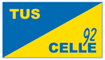 unter 2G Regeln nach der Nds. Corona-Verordnung vom 23.11.2021Abteilung:______________________________Liste über Impf- und GenesenennachweiseOhne das Vorzeigen eines entsprechenden Nachweises ist es nicht erlaubt am Sport teilzunehmen oder sich in der Sportstätte aufzuhalten. Der Nachweis muss lediglich vorgezeigt und in dieser Liste eingetragen werden. Eine Kopie oder Ablichtung ist nicht notwendig.Liste über Impf- und GenesenennachweiseOhne das Vorzeigen eines entsprechenden Nachweises ist es nicht erlaubt am Sport teilzunehmen oder sich in der Sportstätte aufzuhalten. Der Nachweis muss lediglich vorgezeigt und in dieser Liste eingetragen werden. Eine Kopie oder Ablichtung ist nicht notwendig.Liste über Impf- und GenesenennachweiseOhne das Vorzeigen eines entsprechenden Nachweises ist es nicht erlaubt am Sport teilzunehmen oder sich in der Sportstätte aufzuhalten. Der Nachweis muss lediglich vorgezeigt und in dieser Liste eingetragen werden. Eine Kopie oder Ablichtung ist nicht notwendig.Liste über Impf- und GenesenennachweiseOhne das Vorzeigen eines entsprechenden Nachweises ist es nicht erlaubt am Sport teilzunehmen oder sich in der Sportstätte aufzuhalten. Der Nachweis muss lediglich vorgezeigt und in dieser Liste eingetragen werden. Eine Kopie oder Ablichtung ist nicht notwendig.MitgliederGeburtsdatum Genesen amVollständig geimpft  am